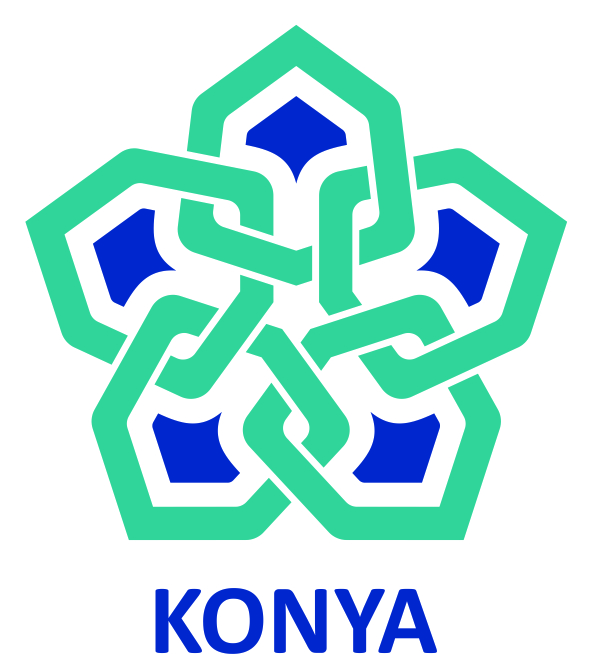 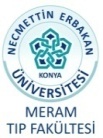 Adı, Soyadı, Ünvanı			: Ana Proses Adı			:Alt Proses Adı			:Görevi					:Üst Yönetici/Yöneticileri		:Astları					:Murat CİCİMeram Tıp Fakültesi DekanlığıTahakkukBüro MemuruDekan / Fakülte Sekreteri SORUMLULUKLARI(İzinli olduğu dönemlerde yerine Sevcan Öztürk Sönmez ve Zeynep GÜLCÜ bakacaktır.)1)  Fakültemize başlayan personelin SGK girişi ve ayrılanların SGK çıkışı.2)  Her ay personelde meydana gelen değişikliklerin maaş işlemleri için sisteme girilmesi.3)Fakültemizde görevli akademik ve idari personelin (800-870 kişi) maaşının yapımı.4) Maaş yapılan personelin (800-870kişi) her ayın 15-25’i arası emekli keseneğinin gönderilmesi.5)  Hizmet birleştirme ve intibak işlemlerinin ve yazışmalarının yapılması.6) Ücretsiz izne ayrılan ve ücretsiz izinden dönen personelin maaş ödeme işlemlerinin yapılması.7) Geriye yönelik (mahkeme kararı v.b.)ödemelerin yapılması.8) Fakültemize başlayan personelin SGK girişi, işe başlama belgelerinin doldurulması ve varsa yolluk için belgelerin ayrılması.9) Birimimizle ilgili resmi yazışmalar.10) Fiili Hizmet işlemleri ödeme ve kesenek işlemleri (5434 SK.Ve 5510 Sk tabii personel)11)Birimimizin ödeneğini takip etmek ve yetersiz ödenekte gereken yazışmaları yapmak.12)Otomatik katılım (BES) işlemlerinin sisteme tanıtılması ve tutarların işlenmesi13)Tahakkuk şube diğer işlemlerinin yapılması14)Şubemizin sorumlu olduğu işleri koordine ve kontrol etmek.